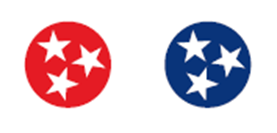 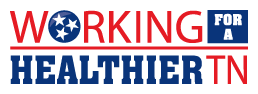 Total Points=Exotic Fruit ChallengeExotic Fruit ChallengeTracking FormTracking FormNAME:DEPT:Pair some apples slices w/ low fat cheese.10ptsFreeze lemon slices or berries in ice cubes and add to drinks.7ptsExplore.  Find out more about Mangosteen by take a trip to your grocery store.20ptsFill half your plate with fruit and veggies.10ptsTry some dried fruit (apricots, pears, peaches, cherries, nectarines).7ptsAdd your choice of fruit to your morning oatmeal, yogurt or waffle.7ptsTry the Apple-Banana Salad w/ Peanuts Recipe.15ptsBegin keep a Healthy Eating journal to keep track of your progress.15 ptsEver eaten Star Fruit? Learn the nutrition facts & try one!25ptsIf you have to eat out, know what food choices are available that are healthy.7ptsPrepare a small container of fruit for work.10ptsMake a fruit kabob for your after-lunch snack.7ptsPrepare a fresh fruit salad.10ptsLook up a Guava recipe that interests you.  Share the recipe w/ a co-worker.25ptsDrink your fruit (and veggies).  Blend carrot juice w/ a fruit juice.12ptsCreate a list of eating habits; identify any unhealthy habits you’d like to improve.5ptsFor your next office meeting, bring a variety of fresh fruit to share.12ptsFind out how many calories the fruit you're planning on eating contains.12ptsMake a list of 5 fruits you have never eaten &  strive to try each.5ptsAdd apples or grapes to chicken salad10ptsToss some mandarin oranges into your breakfast.7ptsFor a fruit salad w/ a kick, add some exotic fruits such as papaya, star fruit, and guava.25ptsEat each of these in one day: strawberry, mango, & apple.15ptsThread fruit chunks on skewers and grill on the barbecue or eat fresh for dessert.12ptsMake a bowl of fruit a part of your office décor10ptsSearch your grocery store or local farmer’s market for Passion Fruit. Try one!25ptsTry the Power Berry Smoothie Recipe.15ptsFreeze grapes, mango chunks and banana pieces for a sweet. treat.7ptsTry the Dragon Fruit Smoothie Recipe.25ptsSwitch your side of chips for a bowl of fresh fruit.7pts